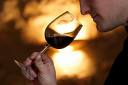 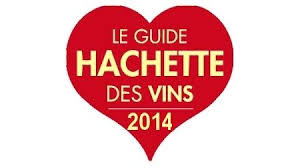 2 Etoiles Coup de cœur  Guide Hachette 2014 Page 379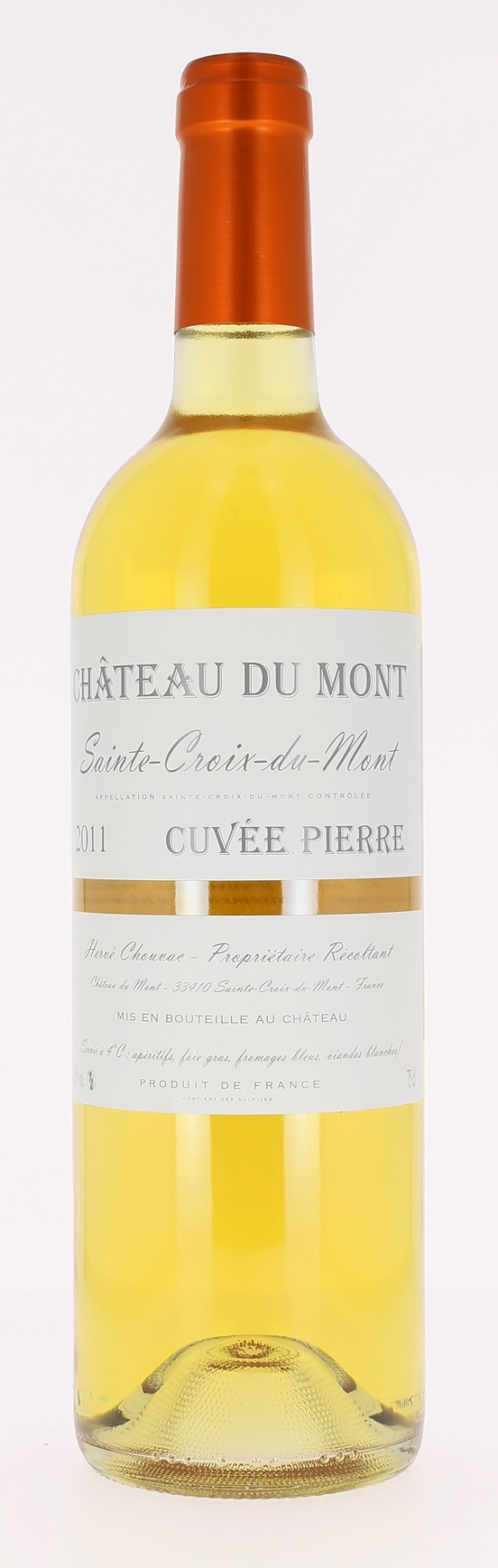 CHÂTEAU DU MONT 2011Cuvée PierreAOC STE CROIX DU MONTHervé  ChouvacVigneron récoltant.LE VIGNOBLE :Nature des sols : 	Argilo calcaireAge du vignoble : 	60 ansEncépagement : 	100 % SémillonDEGUSTATION & CONSERVATION :Commentaire de dégustation : Vin au bouquet  intense et bien typé par ses notes d’abricot confit et de miel, prolongé par une bouche ample, riche et généreuse, épaulée par un beau boisé et une fine fraîcheur.Dégustation : 	entre 4° et 8°Vieillissement : 4 à 5 ans et plusAccords mets vins : 	apéritif, viandes blanches, melon, fromages à pâte persillée, tarte aux fruits.PALLETISATION :Dimensions palette :		1200/800/1380 mmDimension carton :		300/235/160 mmPoids du carton :		7.5 kgBouteilles/carton :		6 bouteilles deboutCartons/couche : 		25Couches/palette : 		4Bouteilles/palette : 		600Gencod Bouteille :		3 700 678 000 995Gencod Carton :		3 700 678 001 00812,5°